У намери да заштитимо Ваше право на приватност које је загарантовано Законом о заштити података о личности обавештавамо Вас да личне податке обрађује и стара се о њиховој безбедностиНационална служба за запошљавање, са статусом организације за обавезно социјално осигурање, са седиштем у Крагујевцу, у улици Светозара Марковића 37, матични број 17539957. Контакт лица за заштиту података о личности: lzzpol@nsz.gov.rsУ сврху остваривања права на запошљавање странаца односно издавања радних дозвола, Национална служба за запошљавање обрађује податке о лицима која подносе захтев, о лицима на које се захтев односи, а изузетно и о њиховим члановима уже породице на основу Закона о запошљавању странаца и Правилника о дозволама за рад. Лични подаци се откривају Министарству унутрашњих послова, а чувају се трајно у Националној служби за запошљавање као поверљиве информације уз примену одговарајућих техничких, организационих и кадровских мера које осигуравају њихову безбедност. Приступ подацима имају само овлашћени запослени у Националној служби за запошљавање.У циљу заштите права на приватност обавештавамо вас да имате:право на приступ вашим подацима; право да од нас тражите исправку ваших података;право да од нас тражите да избришемо ваше податке;право да ограничите обраду ваших података; право на пренос ваших података;право да уложите приговор уколико сматрате да је ваше право на приватност повређено и право да поднесете притужбу Поверенику за информације од јавног значаја и заштиту података о личности. Захтев за остваривање вашег права можете поднети путем поште или на адресу lzzpol@nsz.gov.rsНАЦИОНАЛНА СЛУЖБА ЗА ЗАПОШЉАВАЊЕ Филијала:  		 Број:  	Датум:  	ЗАХТЕВа.)  За издавање радне дозволеб.)  За продужење радне дозволе број:  	ЗА УПУЋЕНА ЛИЦАПОДАЦИ О ПОДНОСИОЦУ ЗАХТЕВА1. Назив послодавца:  	2. Матични број:  	3. ПИБ:  	4. Седиште послодавца:  		 (град, општина, улица и број)5. Телефон:  	6. Претежна делатност:  	7. Период за који се захтева важење дозволе за рад:  	од:                          ПОДАЦИ О СТРАНОМ ПОСЛОДАВЦУ1. Назив послодавца:  	2. Матични број:  	3. ПИБ:  	4. Седиште послодавца:  		 (град, општина, улица и број)5. Телефон:  	6. Претежна делатност:  	ПОДАЦИ О СТРАНЦУ1. Име:  	2. Презиме:  	3. Име једног родитеља:  	4. Пол:           а.)  мушки                  б.) женски5. Дан, месец и година рођења:  	6. Место и држава рођења:  	7. Држављанство:  	8. Статус боравка:    а.)  Привремени боравак у Србији                                    б.) Виза за дужи боравак по основу запошљавања9. Број одобрења за визу /привремени боравак у Републици Србији:10. Путна исправа за странца, односно лична карта за странца:регистарски број:  	датум издавања:  	место издавања:  	лични број:  	11. Занимање:  	12. Струча спрема / ниво образовања:  	13. Послови које обавља / услуге које врши:  	У    __________________                                                     Дана                          године                                            (потпис подносиоца захтева)УЗ ЗАХТЕВ ЗА ИЗДАВАЊЕ РАДНЕ ДОЗВОЛЕ ЗА УПУЋЕНА ЛИЦА ПРИЛАЖУ СЕ СЛЕДЕЋИ ДОКАЗИ О ИСПУЊЕНОСТИ УСЛОВА, У СКЛАДУ СА ЗАКОНОМ, И ТО:1. Решење о упису послодавца у регистар надлежног органа ;2. Путна исправа странца ;3. Одобрење за привремени боравак странца ;4. Закључен уговор између послодавца за кога се обављају послови или врше услуге и страног послодавца који обавезно садржи место и рок за обављање посла и оверени превод истог;5. Уговор, односно потврда страног послодавца да је странац запослен најмање једну годину код страног послодавца и оверени превод уговора односно потврде; 6. Уговор односно потврда страног послодавца да је странцу обезбеђена исхрана и оверени превод уговора, односно потврде ;7. Акт страног послодавца о упућивању странца на привремени рад у Републику Србију и оверени превод истог;8. Уговор о закупу, односно други доказ о обезбеђеном смештају странца за време боравка и рада у Републици Србији ;9. Доказ о плаћеној административној такси.НАПОМЕНА:  Странка доставља доказе под тачкама: 2,4,5,6,7., 8.и 9.   НСЗ врши увид,прибавља и обрађује по сл. дужности податке о доказима из тачке 1.и 3.Национална служба врши увид, прибавља и обрађује податке по службеној дужности о доказима из тачке 1. и 3. Такође, Национална служба за запошљавање по службеној дужности прибавља и мишљење и сагласност надлежних министарстава  из члана 19.став 4. Закона о запошљавању странаца („Службени гласник" РС број 128/14, 113/17, 50/18 и 31/19 ).Уз захтев за продужење радне дозволе за упућена лица не прилаже се доказ под тачком 5.У складу са Законом о републичким административним таксама  („Сл.гласник РС“, бр. 43/03......, 113/2017, 3/2018 , 95/18, 86/19, 90/19- исправка , 147/20, 62/21,138/22 и 54/23 усклађен динарски износ   ), наплаћују се такса за захтев и такса за издавање  дозволе за рад (решење) :Такса за захтев, наплаћује се по тарифном броју 1 Износ: 380,00  динараПрималац: Буџет Републике СрбијеРачун: 840-742221843-57         ПОЗИВ НА БРОЈ - ШИФРАРНИК ОПШТИНА који можете преузети на сајту НЗС , у делу Радне миграције / Дозволе за радТакса за издавање дозволе за рад, наплаћује се по тарифном броју 205:Износ:  16.530,00  динараПрималац: Буџет Републике СрбијеРачун: 840-742221843-57ПОЗИВ НА БРОЈ - ШИФРАРНИК ОПШТИНА, који можете преузети на сајту НЗС, у делу Радне миграције / Дозволе за рад Рок за решавање по захтеву : У складу са чл.145.ЗУПа НСЗ је дужна да изда решење у року од 30 дана од дана покретања поступка- односно подношења захтева за издавање/продужетак дозволе за рад. 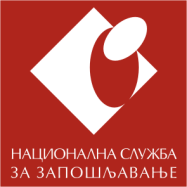 ОБАВЕШТЕЊЕ О ОБРАДИ ПОДАТАКА О ЛИЧНОСТИ У СВРХУ ОСТВАРИВАЊА ПРАВА НА ЗАПОШЉАВАЊЕ СТРАНАЦА